School Site Council 
Meeting #2 Agenda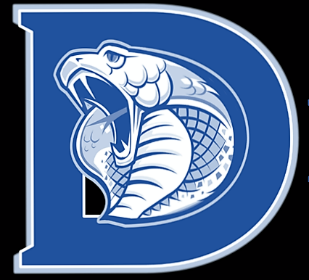 DeWolfDecember 8, 2021     Room 5 & TEAMS      3:30pmCall DeWolf office – (559) 457-2990 – leave your email if you want to join virtually. Establish a Quorum Call To Order  Review/Approve Minutes from Last Meeting  Old Business  Reports on Meetings Attended District Advisory Committee (DAC)  New Business Student Achievement Data Single Plan for Student Achievement (SPSA) Review current implementation and timelines Approve any SPSA/budget revisions Move $1900 from Supplemental maintenance 030-7090-0125-3200-2495-5725 to Supplemental Materials and Supplies 030-7090-0125-3200-1000-4300 for Graduate Services RQS (G1A2) Public Input Announcements Special Events  Next Scheduled Meeting  Adjournment 